.Also:Poor Me/ Joe Diffie (99 bpm)Honky Tonk Badonkadonk/ Trace Atkins (116 bpm)Good Time/ Alan Jackson (132 bpm)*Start after vocal count in: “1-2-3-4”DRIVE RIGHT, TOUCHPlace hands on steeping wheel at 3 & 9 o’clock - Turn wheel in direction of travel.Turn wheel rightCenter wheelTurn wheel  rightCenter WheelDRIVE LEFT, TOUCHTurn wheel leftCenter wheelTurn wheel leftCenter WheelPENGUIN WALKArms straight down, palms towards groundBACK, DRAG, BACK, DRAGLet arms swing freelyFRONT, TOGETHER, SIDE, BEHIND,(Option: and slap w/left hand)SIDE, TOGETHER, BUMP, BUMPBIG STIRSPlace hands together and stir counter clockwise, twice, hands follow weight changesStir hands to right sideStir hands to left sideStir hands to right sideStir hands to left side1/4 CHA CHA TURN,  HEEL DROPS/THUMBSUse your left thumb in a hitch-hike motion on the heel drops.Drive Time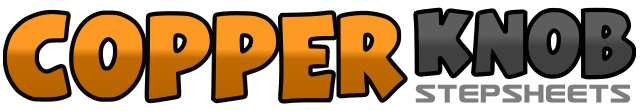 .......Count:32Wall:4Level:Advanced Beginner.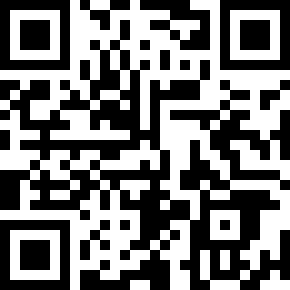 Choreographer:Knox Rhine (USA) - June 2008Knox Rhine (USA) - June 2008Knox Rhine (USA) - June 2008Knox Rhine (USA) - June 2008Knox Rhine (USA) - June 2008.Music:Drive Time - M PeopleDrive Time - M PeopleDrive Time - M PeopleDrive Time - M PeopleDrive Time - M People........1Step to right side with RIGHT foot2Step LEFT foot next to right foot3Step to right side with RIGHT foot4Touch LEFT toe next to right foot5Step to left with left foot6Step RIGHT foot next to left foot7Step LEFT foot to left side8Touch RIGHT toe next to left foot&Step forward with RIGHT foot9Step LEFT foot even with right foot10HOLD&Step forward with RIGHT foot11Step LEFT foot even with right foot12HOLD13Step back-right with RIGHT foot14Drag LEFT toe next to right instep15Step back-left with LEFT foot16Drag RIGHT toe next to left instep17.Touch RIGHT toe forward18.Touch RIGHT toe next to left foot19.Touch RIGHT toe right side20.Lift RIGHT foot up behind left leg21.Touch RIGHT toe to right side22.Touch RIGHT toe up next to left foot23Step RIGHT foot to right side, bumping hips to right side24Bump hips to left side25Step to forward-right with RIGHT foot,26Transfer weight to LEFT foot,27Transfer weight to RIGHT foot,28Transfer weight to LEFT foot,29Step RIGHT foot next to left foot and start 1/4 turn right&Complete turn with LEFT foot next to right foot30Step RIGHT foot next to left foot,&Lift BOTH heels slightly31Drop heels, Thumb left&Lift BOTH heels slightly32Drop heels, Thumb left